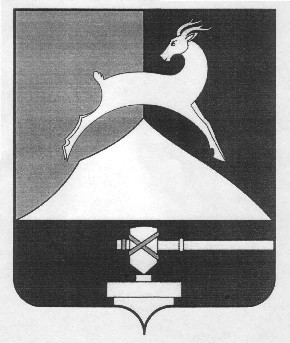 Администрация Усть-Катавского городского округаЧелябинской областиПОСТАНОВЛЕНИЕОт 29.05.2020 г.			                                                                         № 730В соответствии с подпунктом 4 пункта 1 статьи 16 Федерального закона «Об общих принципах организации местного самоуправления в Российской Федерации», руководствуясь статьёй 78 Бюджетного кодекса Российской Федерации, учитывая рекомендуемый Министерством строительства и инфраструктуры Челябинской области типовой проект «О Порядке предоставления субсидий теплоснабжающим организациям на финансовое обеспечение (возмещение) затрат, связанных с частичным погашением задолженности за топливно-энергетические ресурсы», доведенный письмом от 06.09.2019г. № 11394, в соответствии  с  Уставом Усть-Катавского городского округа,администрация Усть-Катавского городского округа ПОСТАНОВЛЯЕТ:Внести следующие изменения в Порядок предоставления субсидии ресурсоснабжающим организациям, осуществляющим деятельность на территории Усть-Катавского городского округа, на возмещение недополученных доходов и (или) финансового обеспечения (возмещения) затрат от оказания населению услуг по тепло-, водоснабжению и водоотведению, утвержденный постановлением администрации Усть-Катавского городского округа от 27.11.2015 года № 1429 (в редакции от 11.10.2019г.):1.1. пункт 7 дополнить подпунктом 13 следующего содержания:13) при субсидировании организаций, оказывающих населению услуги по водоснабжению и водоотведению предоставить справки о кредиторской задолженности потребителей энергоресурсов согласно Приложению 3 к настоящему Порядку и расчет расходов на приобретение электроэнергии сверх нормативных параметров - по форме согласно Приложению 6 к настоящему Порядку».1.2 Дополнить приложениями 2,3,4,5,6.2. Общему отделу администрации Усть-Катавского городского округа (О.Л.Толоконникова) обнародовать настоящее постановление на информационном стенде администрации Усть-Катавского городского округа и разместить на официальном сайте администрации Усть-Катавского городского округа.3. Организацию выполнения настоящего постановления возложить на заместителя главы Усть-Катавского городского округа – начальника Функционального органа администрации Усть-Катавского городского округа «Управление инфраструктуры и строительства» Д.Н. Дьячковского.4. Контроль за исполнением настоящего постановления возложить на заместителя главы Усть-Катавского городского округа - начальника финансового управления администрации Усть-Катавского городского округа А.П. Логинову.Глава Усть-Катавского городского округа                                           С.Д. СемковСправкао дебиторской (кредиторской) задолженности населения по состоянию на «____» _____________ 20___ годаРуководитель     ______________    ________________ (______________)                                                                           (подпись)                  (Ф.И.О.)Главный бухгалтер ____________    ________________(______________)                                                                                             (подпись)                  (Ф.И.О.)                                                              МПИсполнитель:__________________________________                                (Ф.И.О., телефон)Справкао дебиторской (кредиторской) задолженности прочих потребителей 
(за исключением населения)по состоянию на «____» _____________ 20___ годаРуководитель     ______________    ________________ (______________)                                                                           (подпись)                  (Ф.И.О.)Главный бухгалтер ____________    ________________(______________)                                                                                             (подпись)                  (Ф.И.О.)                                                              МПИсполнитель:__________________________________                                (Ф.И.О., телефон)Расчет величины затрат на топливные ресурсы, сложившейся
за счет превышения удельного расхода условного топлива (кг у.т./Гкал) 
и технологических потерь при передаче тепловой энергии (Гкал) 
над учтенными при установлении для получателя субсидии тарифов 
в сфере теплоснабжения на _____________год, РтопjРуководитель     ______________    ________________ (______________)                                                                           (подпись)                  (Ф.И.О.)Главный бухгалтер ____________    ________________(______________)                                                                                             (подпись)                  (Ф.И.О.)                                                              МПИсполнитель:__________________________________                                (Ф.И.О., телефон)ОТЧЁТо расходовании субсидии на возмещение недополученных доходов и(или) финансового обеспечения (возмещения) затрат от оказания населению услуг по ____________________________________________(наименование услуги)___________________________________________________________________________(наименование организации – получателя субсидии)за период ____________________________Руководитель     ______________    ________________ (______________)                                                                           (подпись)                  (Ф.И.О.)Главный бухгалтер ____________    ________________(______________)                                                                                             (подпись)                  (Ф.И.О.)                                                              МПИсполнитель:__________________________________                                (Ф.И.О., телефон)Расчет расходов на приобретение электроэнергии сверх нормативных параметровРЭсверхнормi-2 = РЭфi-2 – Рэплi-2 –ДРЭскiПри этом РЭскi = УПэфi * Qскi * ЦТскi, где РЭскi – скорректированная величина расходов на приобретение э/э в i- году, тыс. рублей;Qскi– скорректированный объем поданной воды (принятых сточных вод) в i- году с учетом уровня потерь воды (ПВдпрi), тыс. куб. м;ЦТскi – скорректированная цена на э/э, определяемая в i-году, руб./кВт*чДРЭкорi = РЭскi–Рэплi-2Руководитель   _________________    ________________ (______________)(подпись)      (Ф.И.О.)Главный бухгалтер ____________    ________________(______________) (подпись)     (Ф.И.О.)МПИсполнитель:__________________________________(Ф.И.О., телефон)О внесении изменений в постановление администрации Усть-Катавского городского округа от 27.11.2015 года № 1429 «Об утверждении Порядка предоставления субсидии ресурсоснабжающим организациям, осуществляющим деятельность на территории Усть-Катавского городского округа, на возмещение недополученных доходов и (или) финансового обеспечения (возмещения) затрат от оказания населению услуг по тепло-, водоснабжению и водоотведению»Приложение 2 к «Порядку предоставления субсидии ресурсоснабжающим организациям, осуществляющим деятельность на территории Усть-Катавского городского округа, на возмещение недополученных доходов и (или) финансового обеспечения (возмещения) затрат от оказания населению услуг по тепло-, водоснабжению и водоотведению», утвержденному постановлением  администрации Усть-Катавского городского округа от 27.11.2015г. №1429 № п/пФ.И.О. должникаАдрес должникаСумма дебиторской задолженности,
руб.Сумма дебиторской задолженности,
руб.Документ, подтверждающий
задолженностьДокумент, подтверждающий
задолженностьДокумент, подтверждающий
задолженность№ п/пФ.И.О. должникаАдрес должникавсегосо сроком возникновения задолженности более 45 днейнаименованиеномердата12345678ВсегоПриложение 3 к «Порядку предоставления субсидии ресурсоснабжающим организациям, осуществляющим деятельность на территории Усть-Катавского городского округа, на возмещение недополученных доходов и (или) финансового обеспечения (возмещения) затрат от оказания населению услуг по тепло-, водоснабжению и водоотведению», утвержденному постановлением  администрации Усть-Катавского городского округа от 27.11.2015г. №1429 № п/пНаименование должникаАдрес должникаСумма дебиторской задолженности,
руб.Сумма дебиторской задолженности,
руб.Документ, подтверждающий
задолженностьДокумент, подтверждающий
задолженностьДокумент, подтверждающий
задолженность№ п/пНаименование должникаАдрес должникавсегосо сроком возникновения задолженности более 45 днейнаименованиеномердата12345678ВсегоПриложение 4 к «Порядку предоставления субсидии ресурсоснабжающим организациям, осуществляющим деятельность на территории Усть-Катавского городского округа, на возмещение недополученных доходов и (или) финансового обеспечения (возмещения) затрат от оказания населению услуг по тепло-, водоснабжению и водоотведению», утвержденному постановлением  администрации Усть-Катавского городского округа от 27.11.2015г. №1429 № п/пВид топливного ресурсаVтоп факт j, тыс. куб.м / тоннQпо факт, ГкалQпотери план j, Гкалbуд j,
кг у.т./ГкалkЦТфактj,руб/тыс. куб.м. / руб./тн(с учетом НДС)Величина затрат, руб.((гр.3- ((гр.4 + гр.5) *гр.6 / гр.7 / 1000)) * гр.8)123456789ВсегоПриложение 5 к «Порядку предоставления субсидии ресурсоснабжающим организациям, осуществляющим деятельность на территории Усть-Катавского городского округа, на возмещение недополученных доходов и (или) финансового обеспечения (возмещения) затрат от оказания населению услуг по тепло-, водоснабжению и водоотведению», утвержденному постановлением  администрации Усть-Катавского городского округа от 27.11.2015г. №1429 /пВид топливного ресурсаСумма, руб.Примечание документы, подтверждающие факт оплаты: платежное поручение с отметкой банка, акт сверки взаимных расчетов1234ВсегоПриложение 6к «Порядку предоставления субсидии ресурсоснабжающим организациям,осуществляющим деятельность на территории Усть-Катавского городского округа, на возмещение недополученных доходов и (или) финансового обеспечения(возмещения)затрат от оказания населению услуг по тепло-, водоснабжению и водоотведению»,утвержденному постановлением администрации Усть-Катавского городского округа от 27.11.2015г. №1429 Методы регулированияДолгосрочные параметры регулирования тарифов (ДПР) при методе индексацииДолгосрочные параметры регулирования тарифов (ДПР) при методе индексацииДолгосрочные параметры регулирования тарифов (ДПР) при методе индексацииПоказатели энергетической эффективности, учтенные при установлении тарифов методом экономически обоснованных расходов (ЭОР)Показатели энергетической эффективности, учтенные при установлении тарифов методом экономически обоснованных расходов (ЭОР)Методы регулированияуровень потерь, %удельный расход э/э, кВт*ч/куб.мудельный расход э/э, кВт*ч/куб.муровень потерь, %удельный расход э/э, кВт*ч/куб.мМетоды регулированияПВдпрi-2УПдпрi-2ПВэфi-2ПВэфi-2УПэфi-2При методе индексацииПри определении расходов на приобретение электрической энергии (мощности) учитываются значения долгосрочных параметров регулирования тарифов, таких как удельный расход электрической энергии и уровень потерь воды в случае, если установление тарифов осуществляется на основе долгосрочных параметров регулирования (п.43 МУ)При определении расходов на приобретение электрической энергии (мощности) учитываются значения долгосрочных параметров регулирования тарифов, таких как удельный расход электрической энергии и уровень потерь воды в случае, если установление тарифов осуществляется на основе долгосрочных параметров регулирования (п.43 МУ)При определении расходов на приобретение электрической энергии (мощности) учитываются значения долгосрочных параметров регулирования тарифов, таких как удельный расход электрической энергии и уровень потерь воды в случае, если установление тарифов осуществляется на основе долгосрочных параметров регулирования (п.43 МУ)При определении расходов на приобретение электрической энергии (мощности) учитываются значения долгосрочных параметров регулирования тарифов, таких как удельный расход электрической энергии и уровень потерь воды в случае, если установление тарифов осуществляется на основе долгосрочных параметров регулирования (п.43 МУ)При определении расходов на приобретение электрической энергии (мощности) учитываются значения долгосрочных параметров регулирования тарифов, таких как удельный расход электрической энергии и уровень потерь воды в случае, если установление тарифов осуществляется на основе долгосрочных параметров регулирования (п.43 МУ)Расчет фактических расходов на э/эРЭфi-2=Vфi-2*ЦРфi-2РЭфi-2=Vфi-2*ЦРфi-2РЭфi-2=Vфi-2*ЦРфi-2РЭфi-2=Vфi-2*ЦРфi-2РЭфi-2=Vфi-2*ЦРфi-2Расчет расходов на э/э, учтенных при установлении тарифовРЭплi-2= УПэфi-2*Qэфi-2*ЦТф(расч)i-2, где Qэфi-2– объем поданной воды (принятых сточных вод) в i-2 году с учетом уровня потерь воды (ПВдпрi-2), тыс. куб. мРЭплi-2= УПэфi-2*Qэфi-2*ЦТф(расч)i-2, где Qэфi-2– объем поданной воды (принятых сточных вод) в i-2 году с учетом уровня потерь воды (ПВдпрi-2), тыс. куб. мРЭплi-2= УПэфi-2*Qэфi-2*ЦТф(расч)i-2, где Qэфi-2– объем поданной воды (принятых сточных вод) в i-2 году с учетом уровня потерь воды (ПВдпрi-2), тыс. куб. мРЭплi-2= УПэфi-2*Qэфi-2*ЦТф(расч)i-2, где Qэфi-2– объем поданной воды (принятых сточных вод) в i-2 году с учетом уровня потерь воды (ПВдпрi-2), тыс. куб. мРЭплi-2= УПэфi-2*Qэфi-2*ЦТф(расч)i-2, где Qэфi-2– объем поданной воды (принятых сточных вод) в i-2 году с учетом уровня потерь воды (ПВдпрi-2), тыс. куб. мРасчет расходов на э/э, учтенных при установлении тарифовпри этом Qэфi-2=Qпотерь*100%/ПВдпр/эфi-2, где Qпотерь=Qподнято i-2 – Qтехн.нуждыi-2–Qреализованопри этом Qэфi-2=Qпотерь*100%/ПВдпр/эфi-2, где Qпотерь=Qподнято i-2 – Qтехн.нуждыi-2–Qреализованопри этом Qэфi-2=Qпотерь*100%/ПВдпр/эфi-2, где Qпотерь=Qподнято i-2 – Qтехн.нуждыi-2–Qреализованопри этом Qэфi-2=Qпотерь*100%/ПВдпр/эфi-2, где Qпотерь=Qподнято i-2 – Qтехн.нуждыi-2–Qреализованопри этом Qэфi-2=Qпотерь*100%/ПВдпр/эфi-2, где Qпотерь=Qподнято i-2 – Qтехн.нуждыi-2–Qреализовано